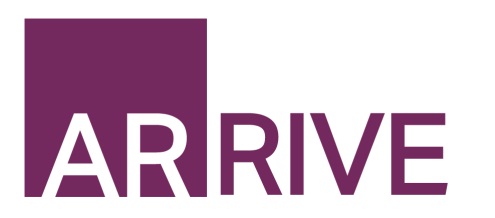 The ARRIVE Guidelines ChecklistAnimal Research: Reporting In Vivo ExperimentsCarol Kilkenny1, William J Browne2, Innes C Cuthill3, Michael Emerson4 and Douglas G Altman51The National Centre for the Replacement, Refinement and Reduction of Animals in Research, London, UK, 2School of Veterinary Science, University of Bristol, Bristol, UK, 3School of Biological Sciences, University of Bristol, Bristol, UK, 4National Heart and Lung Institute, Imperial College London, UK, 5Centre for Statistics in Medicine, University of Oxford, Oxford, UK.The ARRIVE guidelines. Originally published in PLoS Biology, June 20101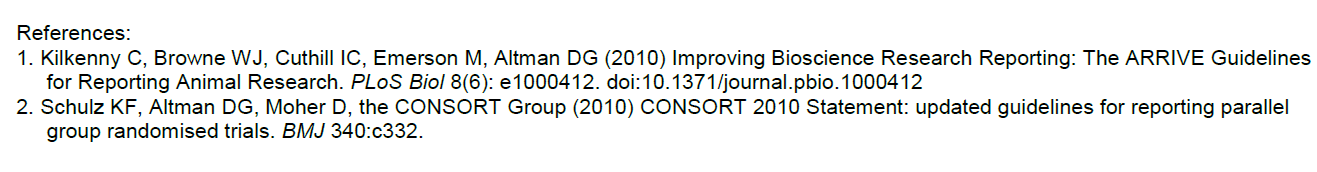 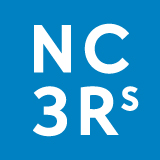 ITEMRECOMMENDATIONSection/
Paragraph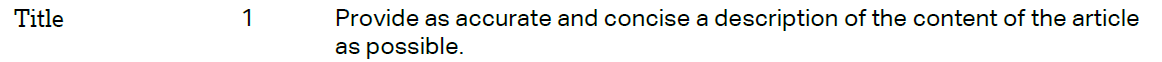 Title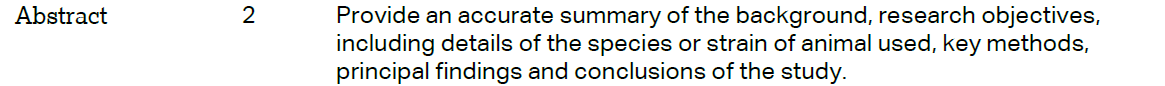 AbstractINTRODUCTIONINTRODUCTIONINTRODUCTION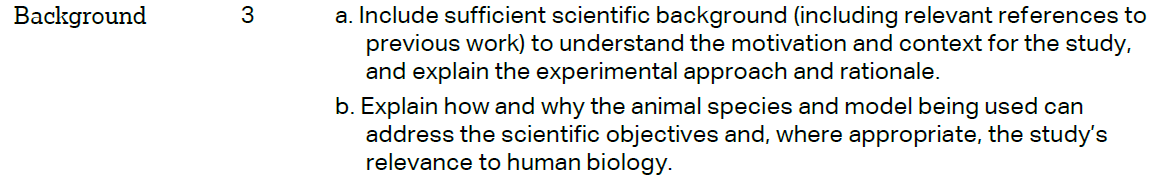 Paragraphs 1 and 3-6Materials & Methods, paragraph 1Discussion paragraph 2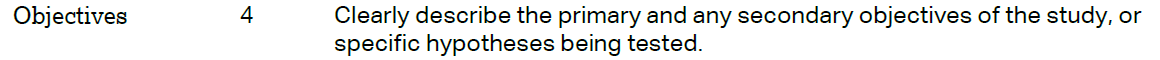 Paragraph 6METHODSMETHODSMETHODS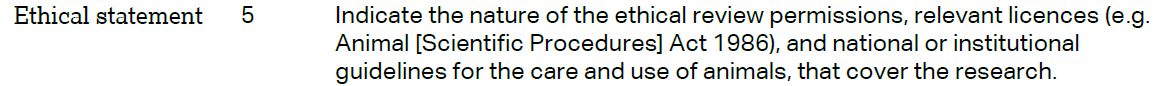 Paragraph 2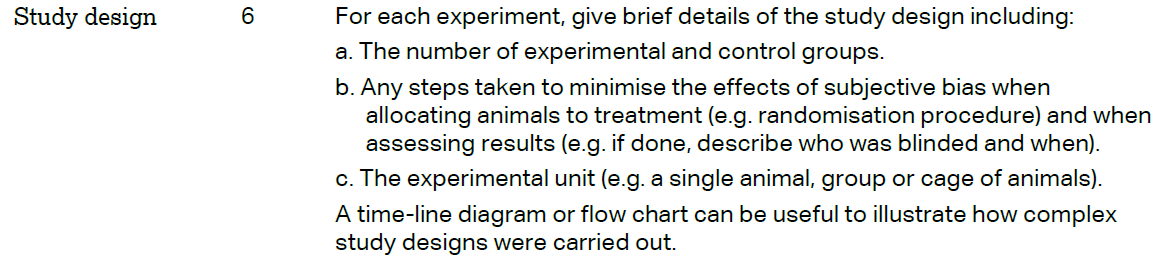 Paragraphs 1, 3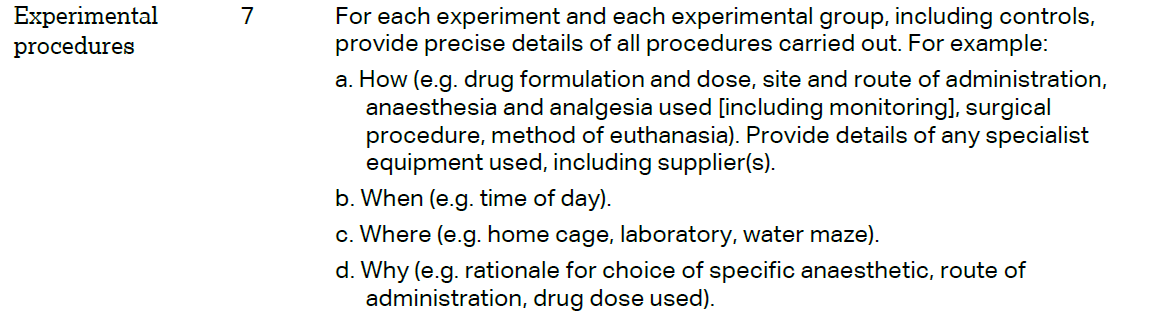 Paragraphs 1, 3, 5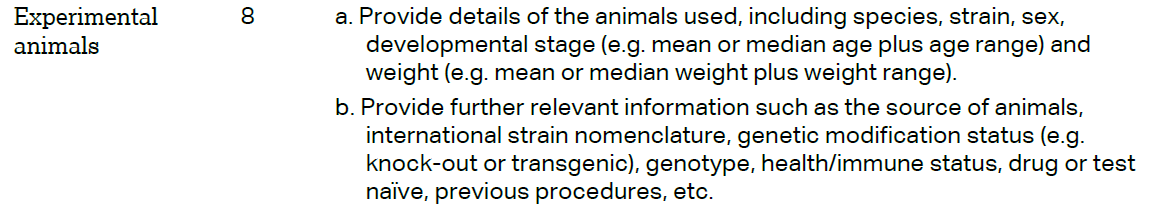 Paragraph 1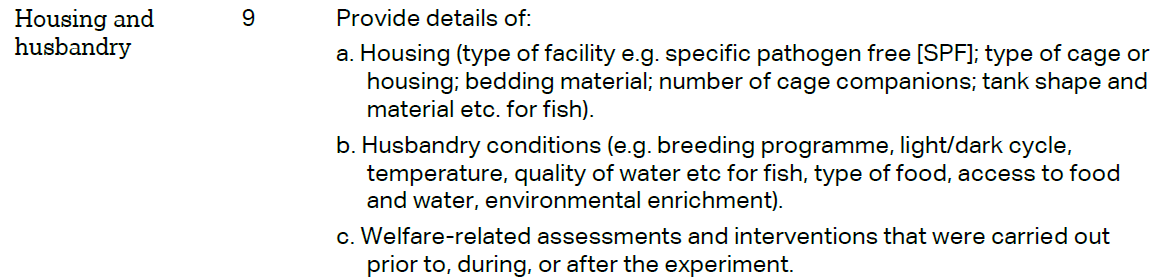 Paragraph 1Paragraph 1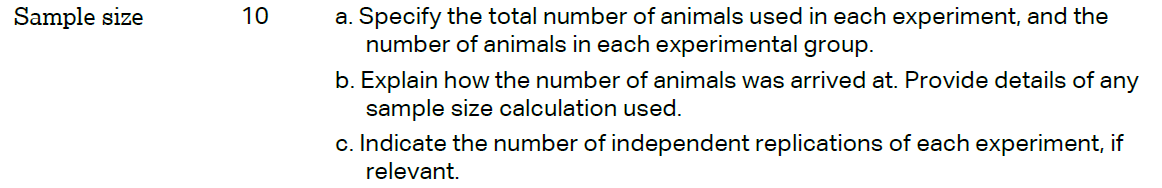 Paragraphs 1, 3Paragraphs 1, 3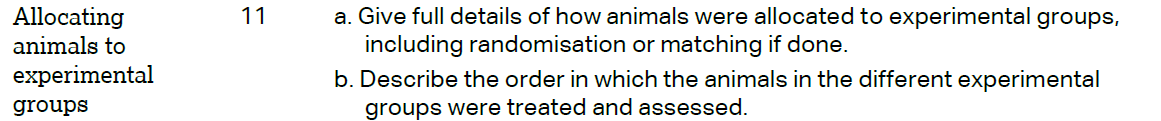 Paragraphs1, 3Paragraphs1, 3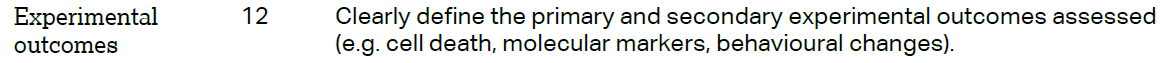 Paragraphs4-14Paragraphs4-14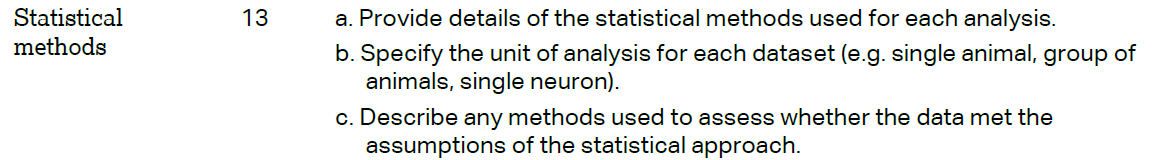 Paragraph 15Paragraph 15RESULTS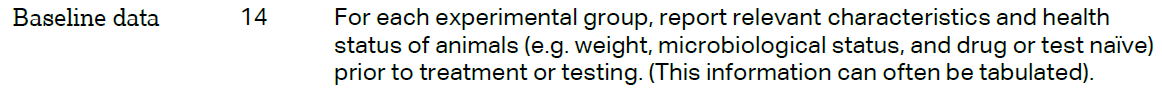 Paragraph 1Paragraph 1, table 1Paragraph 1Paragraph 1, table 1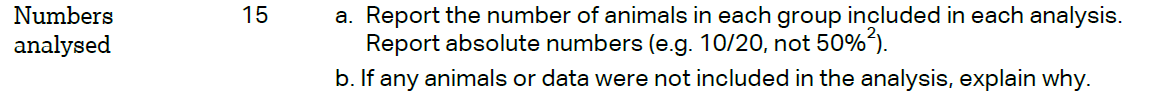 Materials & Methods paragraph 1Materials & Methods paragraph 1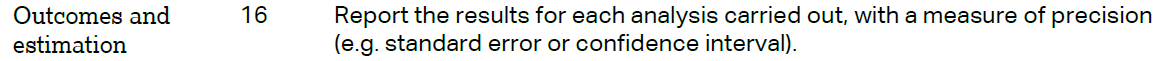 Paragraphs 1-12Figures 1-12Tables 1, 2Paragraphs 1-12Figures 1-12Tables 1, 2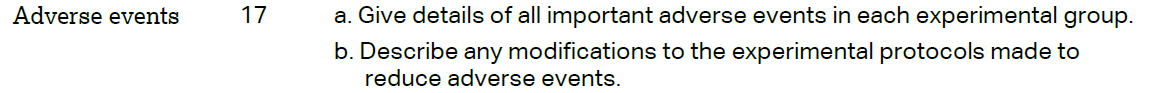 No adverse eventsNo adverse eventsDISCUSSION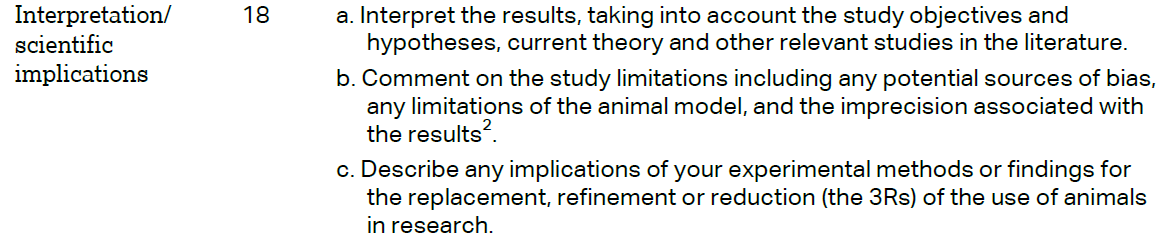 ThroughoutThroughout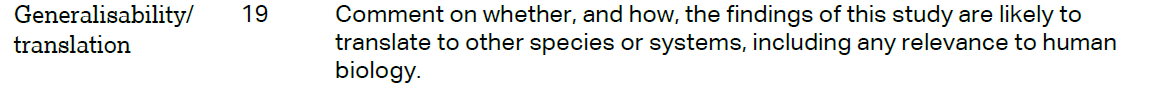 Paragraph 12Paragraph 12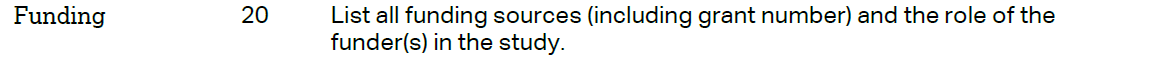 No funding agencies